Currency：free to program up to 6 kinds of coins.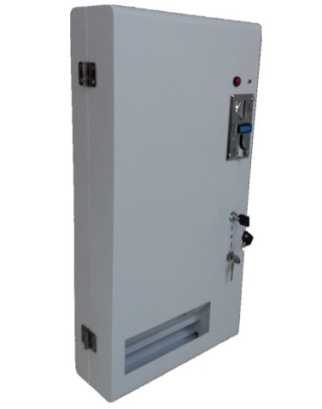 Stock Sense：Machines stops working if goods is out of stock.Output Rate：under 3 secondsGoods Capacity：around 70 pcsVoltage: DC+12VNote: Free to use battery case with 8 pcs of AA BATTERY or 12V2A adaptorDimension and WeightMachine Size  : 63cm*32.5cm*12cm        Goods Size : 2*5.5*7.5cmPacking Size   : 71cm* 40cm*22cmMoney Box Size: 10.5cm*4.5cm*16.5cm (self-provided)Weight       ：10.5KGInstallation StepPlug power by battery case or 12V2A adaptor. 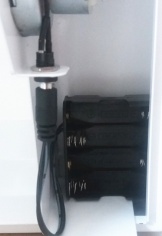 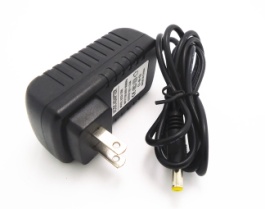 Put on goods  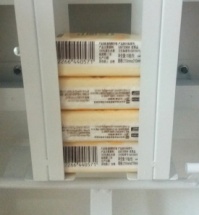 Put iron sheet  upon goods 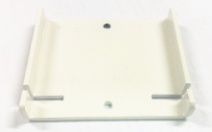 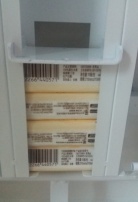 USEAGEPush button. LED lights.Insert coins and get 1 pcs of item.Self power off after stay by 10 seconds.